PRESTATIONS D’ANALYSES DU LABORATOIRELes conditions générales relatives aux prestations d’analyses, les recommandations en matière de prélèvement, de conditionnement, et d’expédition des échantillons, le présent formulaire de demande d’analyse et le formulaire de convention de preuve pour l’envoi dématérialisé des rapports d’analyses sont disponibles en suivant ce lien : https://www.anses.fr/ (portail Nos laboratoires/Santé des végétaux/activités de référence). Ils peuvent également vous être remis sur simple demande par messagerie électronique ou par courrier.Pour toute information complémentaire contacter le laboratoireLaboratoire de la Santé des Végétaux - unité de bactériologie, virologie et détection des OGM7 rue Jean Dixméras, 49044 ANGERS Cedex 01Tél: + 33(0)2 41 20 74 20 –mèl : lsv.ubvo@anses.fr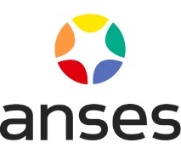 Laboratoire de la Santé des VégétauxUnité de bactériologie, virologie et détection des OGMLaboratoire de la Santé des VégétauxUnité de bactériologie, virologie et détection des OGMLaboratoire de la Santé des VégétauxUnité de bactériologie, virologie et détection des OGMLaboratoire de la Santé des VégétauxUnité de bactériologie, virologie et détection des OGMLaboratoire de la Santé des VégétauxUnité de bactériologie, virologie et détection des OGMLaboratoire de la Santé des VégétauxUnité de bactériologie, virologie et détection des OGMDemande d’analyseDemande d’analyseDemande d’analyseDemande d’analyseDemande d’analyseDemande d’analyseDEMANDEUR (destinataire des résultats)DEMANDEUR (destinataire des résultats)DEMANDEUR (destinataire des résultats)DEMANDEUR (destinataire des résultats)DEMANDEUR (destinataire des résultats)Nom :      Organisme :      Nom :      Organisme :      Nom :      Organisme :      Nom :      Organisme :      Nom :      Organisme :      Adresse :       Adresse :       Adresse :       Adresse :       Adresse :       Code Postal :      Code Postal :      Ville :      Ville :      Ville :      Tél :      Tél :      Tél :      Email :      Email :      FACTURATIONFACTURATIONFACTURATIONNom – Organisme :      Nom – Organisme :      Nom – Organisme :      Adresse :      Adresse :      Adresse :      Code Postal :      Ville :      Ville :      Tél :      Tél :      Siret :      (à compléter pour une première demande)CADRE DE LA DEMANDECADRE DE LA DEMANDE BACTERIOLOGIE       VIROLOGIE       OGM BACTERIOLOGIE       VIROLOGIE       OGM      Contrôle Export (demande professionnels)      Diagnostic (ne pas compléter le cadre « oragnismes à rechercher »)      Certification       Autres (à préciser) :      ECHANTILLON(S)Date de prélèvement :      /     /                             Pays :      Nombre :      Nature du/des échantillon(s) :         Parties aériennes	 Plante entière	 Bulbes/Tubercules/Rhizomes 	 Sol Insectes	 Semences	 Effluents (boue, eau) Extraits ADN	 souche isolée	 autre :      Espèce végétale :      Description des symptômes :      Référence(s) échantillon(s)Référence(s) échantillon(s)Référence(s) échantillon(s)Nom de l’organisme à rechercher VALIDATION PAR LE DEMANDEURDate :      /     /                                             Nom :                                             AUTRES RENSEIGNEMENTS